Name: ______________________________			Date: ________________Geography Notes:I. Geography:  The study of the __________________, including ________________, ___________________ and how they affect the people who live there.Two main questions geographers try to answer:____________________________________________________________________________________________________________*To help answer these questions, they use the:_________________________________.II. 5 Themes:____________ – Geographers begin to study a place by finding where it is, or its location.Example: ___________________________________________________________________ – Geographers study the physical and human features of a location.Example: _____________________________________________________________________________________ – Geographers study how people affect or shape physical characteristics of their natural surroundings and how their surroundings (environment) affect the people.Example: __________________________________________________________________________ – Helps explain how people, goods, and ideas get from one place to another.Example: __________________________________________________________________________ – Geographers compare the climate, land, population, or history of one place to another.  They group similar areas together.Example: ______________________________________________________III. Geographer’s Tools:The two main tools used by a geographer would be ____________________ and __________________. The most accurate portrayal of the earth would be a ______________________.  Maps try to show the earth on a _________________ surface which causes ________________________.IV: Types of Maps:There are different types of maps depending on what they show. A ____________________________ map shows borders and capitals. A _____________________ map shows landforms and elevation.  *(See pages R2-R13 for examples of political and physical maps.)V: The Parts of a Map:Compass Rose: A compass rose tells the cardinal directions, which are _____________________________________________.Fill in the compass rose: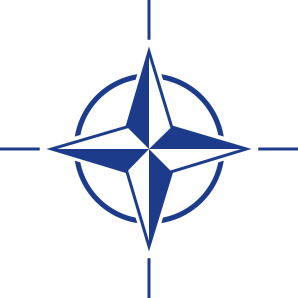 Scale: The scale on a map tells you the relative ________________ on the map to the real world. For example:, a map’s scale may tell you that one inch on the map equals one mile in the real world.  (See Scale Worksheet)Key: The key, or legend, on a map explains what ________________________. For example: The symbolmeans that a city is the __________________.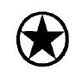 Grids: Many maps use a grid of parallels and meridians. These ___________________ and ___________________ lines help to determine ______________ location or your global ___________________.VI.  Longitude and Latitude:Latitude lines:run _____________ to ________________.  (“Lat is ____________”)Are also called _________________ because they never touch each other.Used to measure distances ________________ and ________________ of the EQUATOR.The ________________ is 0◦ (degrees) latitude.The Tropic of _______________ and the Tropic of _____________________ are two special ______________ lines that are 23 ½ ◦ north and south of the equator.LONGitude lines:run __________________ to _____________________.  (LONG)Are also called ____________________ of longitude.Used to measure distances _________________ and _______________ of the PRIME MERIDIAN.The _____________     _________________ is 0◦ (degrees) longitude.All lines of longitude meet at the _______________ and ______________ Poles.**If you’re given coordinates to find a location on a map just use your _____________! Place on finger on the _____________ line and one on the ______________ line.  Then bring your fingers together slowly until they meet.Latitude and Longitude Practice: 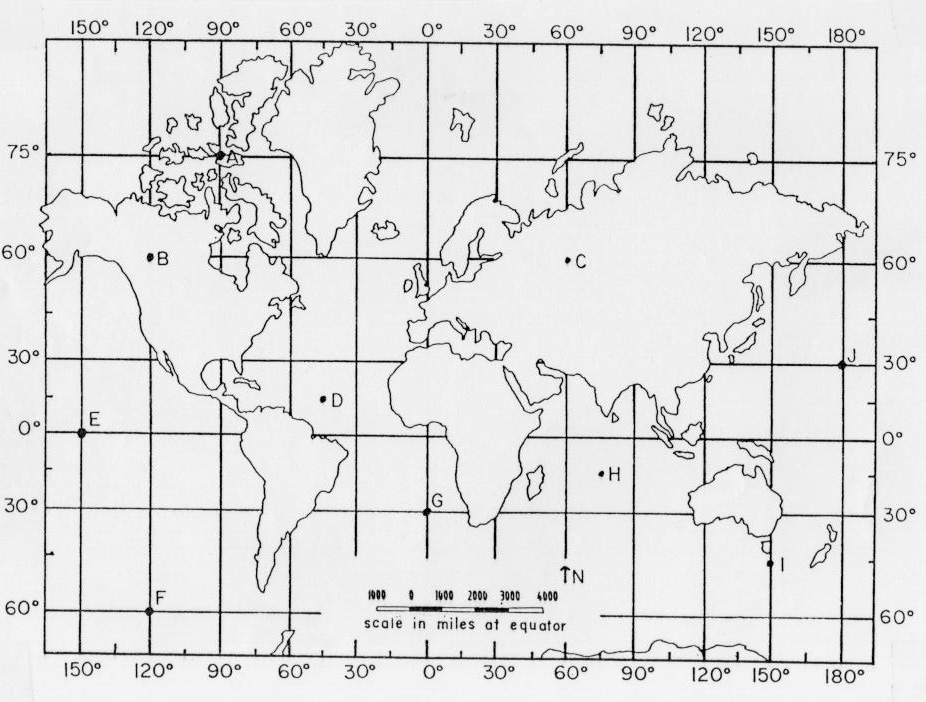 A: ___________		B: _____________		C: ______________D: ___________		E: _____________		F: ______________G: ___________		H: _____________	I: _______________J: ____________